    Handelingsprotocol meldcode huiselijk geweld  en kindermishandeling kindcentrum de Springplank                       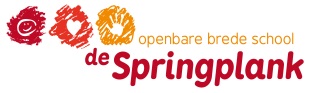 Doel van de meldcode:Professionals ondersteunen bij het omgaan met signalen van huiselijk geweld en kindermishandeling.Verplicht gebruik:Aangezien is gebleken dat professionals 3x zo snel ingrijpen bij gebruik van de meldcode, is deze ook voor het onderwijs verplicht gesteld.Wat is de meldcode:Vijfstappenplan voor het handelen bij signalen van huiselijk geweld en kindermishandeling.De vijf stappen in het kort:1. In kaart brengen van signalen2. Collegiale consultatie en zon nodig raadplegen “Veilig thuis”3. Gesprek met cliënt4. Inschatten risico, aard en ernst van het geweld5. Beslissen: hulp organiseren en meldenHoe gebruik ik het protocol:Het protocol, stappenplan van de meldcode biedt houvast.Je hoeft het protocol niet puntgewijs “af te werken”. Je kunt tussen de verschillende fases pendelen.Definitie huiselijk geweld:(Dreigen met) geweld, op enigerlei locatie, door iemand uit de huiselijke kring, waarbij onder geweld wordt verstaan:De fysieke, seksuele of psychische aantasting van de persoonlijke integriteit van het slachtoffer, daaronder ook begrepen oudermishandeling, eergerelateerd geweld en vrouwelijke genitale verminking (meisjesbesnijdenis). Tot de huiselijke kring van het slachtoffer behoren: (ex)partners, gezinsleden, familieleden en huisgenoten.Definitie kindermishandeling:Iedere vorm van een voor een minderjarige bedreigend of gewelddadige interactie van fysieke, psychische of seksuele aard, die de ouders of andere personen ten opzichte van wie de minderjarige in een relatie afhankelijkheid of van onvrijheid staat, actief of passief opdringen, waardoor ernstige schade wordt berokkend of dreigt te worden berokkend aan de minderjarige, in de vorm van fysiek of psychisch letsel, daaronder ook begrepen eergerelateerd geweld en vrouwelijke genitale verminking.De stappen van de meldcode van kindcentrum de SpringplankDe meldcode is een stappenplan voor professionals bij vermoedens van huiselijk geweld en kindermishandeling. In de meldcode staat duidelijk beschreven wat er van de leerkrachten verwacht wordt als ze een vermoeden hebben van kindermishandeling en/of huiselijk geweld. De meldcode kan gebruikt worden in de zorg- en begeleidingsstructuur van onze school.Verslaglegging:Leg altijd de volgende gegevens vast:Vermeld altijd datum, plaats, situatie en overige aanwezigen.Signalen die duidelijk maken welke zorg je ziet, hoort of ruiktSignalen die een vermoeden van huiselijk geweld of kindermishandeling bevestigen of ontkrachten.Contacten over de signalen.Stappen die worden gezetBesluiten die worden genomen.Vervolgaantekeningen over het verloop. Beschrijf de signalen zo feitelijk mogelijk.Worden ook hypothesen en veronderstellingen vastgelegd, vermeld dan uitdrukkelijk dat het om hypothesen of veronderstellingen gaat.Vermeld de bron als er informatie van derden wordt vastgelegd.Leg diagnoses alleen vast als ze gesteld zijn door een medewerker die hierin geschoold is ( bv. een orthopedagoog).De vijf stappen van de Meldcode huiselijk geweld en/of kindermishandeling:1.Breng de signalen in kaartJe vermoedt dat er bij een leerling sprake is van huiselijk geweld en krijgt signalen die je vermoeden bevestigen of juist ontkrachten. Leg de signalen vast. Beschrijf de signalen zo feitelijk mogelijk: wat zag je, hoorde je, las je. Beschrijf je een hypothese of veronderstelling, vermeld dit dan uitdrukkelijk! Vermeld ook concreet en duidelijk als er informatie van derden wordt vastgelegd.2. Collegiale consultatie en zo nodig raadplegen AMK of BJZBespreek de signalen van mishandeling binnen je eigen school met de directie/ib’er, zodat je de signalen goed kunt duiden. Gaat het om een complexe zaak, dan is bespreking in het ZAT zinvol, omdat eventuele acties van ZAT-partners gewenst zijn. Om een leerling öpen”(niet anoniem) te bespreken in het zorgadviesteam en met andere deskundigen is (schriftelijke) toestemming van de ouders vereist. Indien de ouder weigert, is dit een zorgelijk signaal en moet het worden meegenomen in de weging (stap 4). De leerling kan overigens anoniem worden besproken wanneer een ouder geen toestemming heeft gegeven, maar dit verdient niet de voorkeur vanwege de eventuele vervolgacties. Als je ook maar enig twijfel hebt over de oorzaak van de situatie en/of eventuele mogelijke onveiligheid bij de leerling, moet je advies vragen bij het AMK. Het AMK kan een eerste weging maken of het terecht is dat je je zorgen maakt over de situatie en of er mogelijk sprake kan zijn van kindermishandeling of huiselijk geweld. Zorgvuldig handelen vereist dat je nagaat of je advies moet vragen aan het AMK.NoodsituatiesBij signalen die wijzen op acuut en zodanig ernstig geweld dat de leerling of een gezinslid daartegen onmiddellijk moet worden beschermd, kun je meteen advies vragen aan het Advies- en Meldpunt Kindermishandeling. Komt men daar, op basis van signalen, tot het oordeel dat onmiddellijke actie is geboden, dan kun je zo nodig in hetzelfde gesprek een melding doen, zodat op korte termijn de noodzakelijke acties in gang kunen worden gezet. In noodsituaties kun je overigens ook contact zoeken met de crisisdienst van het Bureau Jeugdzorg en/of de politie om hulp te bieden.3. Gesprek met de leerling en/of oudersBespreek de signalen met de leerling en/of ouders. Een belangrijke grondhousing in het onderwijs is openheid tegenover de leerling en zijn/haar ouders. Vandaar dat de professional, meestal jij als leerkracht en de directie, zo snel mogelijk met de leerling/ouders in gesprek gaan. Afhankelijk van de situatie kan dit gezamenlijk of apart. Breng je zorgen in kaart.1.Leg de ouders het doel van het gesprek uit.2.Beschrijf de feiten die je hebt vastgesteld en de waarnemingen die je hebt gedaan.3.Nodig de ouders uit om een reactie hierop te geven.4. Kom pas na deze reactie zo nodig en zo mogelijk met de interpretatie van hetgeen je hebt gezien, gehoord en waargenomen. In geval van een vermoeden van (voorgenomen) vrouwelijke genitale verminking (besnijdenis) of eer gerelateerd geweld, neem je met spoed contact op met het AMK.5. Leg het gesprek vast en laat het, indien nodig, ondertekenen door alle betrokkenen.In de meeste gevallen is het onduidelijk wat de oorzaken zijn van de signalen. Door ouders te informeren en uit te wisselen over de ontwikkeling van de leerling, kunnen zorgen verduidelijkt worden, ontkracht of bekrachtigd worden. Nodig de ouder expliciet uit tot geven van zijn/haar mening en vraag door over leerling gerelateerde onderwerpen in de thuissituatie. Herkent de ouder de situatie? Hoe gedraagt de leerling zich thuis? Hoe reageert de ouder daarop? Hoe ervaart de ouder de opvoeding en zijn/haar rol als ouder? Breng de ouder na overleg met anderen op de hoogte. Informeer en wissel tijdens deze contacten continu uit over de ontwikkeling van de leerling en de zorgen die je hebt. Indien een handelingsplan wordt ingezet voor de leerling, bespreek dit met de ouder. Bespreek ook tusentijds en na afloop de reultaten van het handelingsplan. Indien de ouder de zorgen herkent, kan een begin gemaakt worden met het onderzoeken van kansen en oplossingen. Daarnaast kunnen handelingsadviezen worden uitgewisseld voor in de klas en thuis. Indien tijdens een gesprek met de ouder blijkt dat de zorgen een andere oorzaak hebben, kunt je het traject afsluiten. Je kunt de leerling en de ouder bennen de interne en externe zorgstructuur van de school verder begeleiden.Het doen van een melding bij het AMK zonder dat de signalen zijn besproken met de ouder, is alleen mogelijk als:-De veiligheid van de ouder, die van jezelf, of die van een ander in het geding isof-als je goede reden hebt om te veronderstellen, dat de ouder door dit gesprek het contact met u zal verbreken en de school zal verlaten/de leerling na het gesprek niet meer naar school zal komen.Bij vragen van advies aan het AMK geldt dit niet, advies vragen mag altijd anoniem.4. Weeg aard en ernst van geweld of mishandelingJe bespreekt de situatie in het ZAT. Beoordeel met welke vorm van huiselijk geweld je te maken hebt en hoe ernstig de situatie is. Beoordeel ook de veiligheid van de leerling en de personen in zijn/haar directe omgeving.Maak deze afwegingen op basis van:De signalen die je in kaart hebt gebracht,Het advies dat je ingewonnen hebt bij collega’s en instanties,Het gesprek met de leerling en ouder.Vervolgens is het zaak een afgestemd aanpak vast te stellen, gericht op ondersteuning van de leerling, de ouders en de school.5. Beslissen: zelf hulp organiseren of meldenHulp organiserenOverweeg of je zelf hulp kunt bieden of kunt verwijzen naar specifieke hulpverlening. Zijn de leerling/het kind en de personen in zijn/haar omgeving daarmee voldoende beschermd tegen het risico op huiselijk geweld of op kindermishandeling? Onderneem dan de volgende acties:Organiseer de hulp dienodig isVolg de effecten van deze hulpDoe alsnog een melding als er signalen zijn, dat het huselijk geweld of de kindermishandeling niet stopt of opnieuw begint.Als de school gebruik heeft gemaakt van het zorgsadviesteam, kan dit team verdere acties coördineren. Het zorgadviesteam bespreekt de hulpvraag van de school en ouders, beoordeeelt de hulpvraag, stelt de aanpak vast, geeft handelingsadviezen voor de leerkracht en adviseert over verdere hulp. De verantwoordelijke medewerker binnen de school bespreekt met de ouder de uitkomst van de bespreking in het zorgadviesteam. Bespreek met de ouder de verder te nemen stappen voor geadviseerde hulpverlening voor de leerling en/of ouder. Geef informatie en maak afspraken over de eventuele indicaties die nodig zijn voor verdere hulp. Verwijs de ouder door en vraag daarna of de ouder is aangenomen bij de hulp. Maak in de groep afspraken over begeleidings- en zorgbehoeften van de leerling. Stel een handelings- of begeleidingsplan op en voer dit uit. Deel de uitkomst van deze bespreking met de ouders.MeldenKun je je leerling niet voldoende tegen het risico op huiselijk geweld of kindermishandeling beschermen, of twijfel je er aan of je hiertegen voldoende bescherming kunt bieden:Meld je vermoeden bij het AMK/BJZ Sluit bij je melding zoveel mogelijk aan bij feiten en gebeurtenissen en geef duidelijk aan indien de informatie die je meldt (ook) van anderen afkomstig isOverleg bij je melding met AMK/BJZ wat na je melding zelf kunt doen om de leerling en personen in directe omgeving te beschermenErnstig geweld of gecompliceerde zaken moet je altijd melden, in het belang van de leerling. Het risico is anders te groot dat de verschillende professionals langs elkaar heen werken. Door een melding komt alle informatie bij elkaar en kunnen de verschillende acties goed op elkaar worden afgestemd.Bespreek je melding vooraf met de ouder. Je kunt de melding ook bespreken met de leerling wanneer deze 12 jaar of ouder is.1.Leg uit waarom je van plan bent een melding te gaan doen en wat het doel daarvan is.2.Vraag de leerling en/of ouder uitdrukkelijk om een reactie.3.In geval van bezwaren van de leerling en/of ouder, overleg op welke wijze je tegemoet kunt komen aan deze bezwaren en leg dit in het document vast.4. Is dit niet mogelijk, weeg de bezwaren dan af tegen de noodzaak om uw leerling of zijn/haar gezinslid door het doen van een melding daartegen te beschermen.5.doe een melding indien naar je oordeel de bescherming van de leerling of zijn/haar gezinslid de doorslag moet geven. Van contacten met de leerling en/of ouder over de melding kun je afzien:-als de veiligheid van de leerling, die van jezelf, of die van een ander in het geding is;of-als je goede redenen hebt om te veronderstellen dat de leerling en/of ouder daardoor het contact met je zal verbrekenIndien na enige periode onvoldoende verbetering zichtbaar is, is het van belang opnieuw contact op te nemen met het AMK en eventueel opnieuw een melding te doen. Het AMK adviseert, indien nodig, meerdere keren contact op te nemen indien je onvoldoende verbetering of verslechtering ziet.Noot:De Meldcode kindcentruml de Springplank komt overeen met de landelijke meldcode.Fases                                                               Wat te doen                                                               Wat te doenDoor wieSignaleer enbespreekBespreek je zorgen met de leerling en ouders.Maak een verslag van data, feiten, stappen, uitkomsten van de gesprekkenGesprek met de oudersLeerkracht (evt.Ib’er)Signaleer enbespreekBespreek je zorgen met de leerling en ouders.Maak een verslag van data, feiten, stappen, uitkomsten van de gesprekkenGesprek met de leerlingLeerkrachtOverlegOverleg met een deskundig collega en/of metIemand van het AMK/BJZIntern overlegIntervisieOverleg met MTLeerkracht en Ib’er en evt. directieOverlegOverleg met een deskundig collega en/of metIemand van het AMK/BJZExtern overlegZorg Advies Team (ZAT)Advies inwinnen bij AMK, BJZ, Ib’erOverlegOverleg met een deskundig collega en/of metIemand van het AMK/BJZPlan van aanpak maken ( wie neemt de regie, wie gat in gesprek)Ib’er en evt. directieMeldMeld (ernstige vermoedens van) kindermishandeling of huiselijk geweld bij het AMK of het ASHGBeslissing nemen op basis van informatieDirectieMeldMeld (ernstige vermoedens van) kindermishandeling of huiselijk geweld bij het AMK of het ASHGGesprek met de oudersDirectie en Ib’erMeldMeld (ernstige vermoedens van) kindermishandeling of huiselijk geweld bij het AMK of het ASHGZonodig melden bij het AMK, BJZDirectie en Ib’erVolgBlijf de leerling volgenZorg voor regelmatige verslagleggingBlijf de leerling volgenLeerkrachtVolgBlijf de leerling volgenZorg voor regelmatige verslagleggingZonodig contact met “Veilig thuis”, AMK en BJZIb’erVolgBlijf de leerling volgenZorg voor regelmatige verslagleggingEvaluatie van het procesLeerkracht en Ib’erVolgBlijf de leerling volgenZorg voor regelmatige verslagleggingVerslaglegging in dossierLeerkracht en Ib’er